Orientaciones para trabajo semanal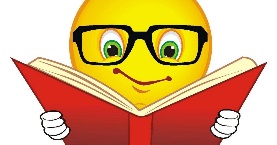 a distanciaProfesor/ a: Nataly Castro H Correo: Ncastro@mlbombal.cl. Teléfono: +56 97168169                    Profesor/ a: Nataly Castro H Correo: Ncastro@mlbombal.cl. Teléfono: +56 97168169                    Profesora Diferencial: Claudia CarrascoCorreo: Ccarrasco@mlbombal.clTeléfono: +56 977581017Profesora Diferencial: Claudia CarrascoCorreo: Ccarrasco@mlbombal.clTeléfono: +56 977581017Asignatura: ArtesCurso: 2° Básico  Curso: 2° Básico  Fecha: 20/10/2020Unidad: III Unidad Unidad: III Unidad Unidad: III Unidad Unidad: III Unidad Objetivo de la Clase: OA 1: Expresar y crear trabajos de arte a partir de la observación del: • entorno cultural: personas y patrimonio cultural de Chile. Objetivo de la Clase: OA 1: Expresar y crear trabajos de arte a partir de la observación del: • entorno cultural: personas y patrimonio cultural de Chile. Objetivo de la Clase: OA 1: Expresar y crear trabajos de arte a partir de la observación del: • entorno cultural: personas y patrimonio cultural de Chile. Objetivo de la Clase: OA 1: Expresar y crear trabajos de arte a partir de la observación del: • entorno cultural: personas y patrimonio cultural de Chile. Indicaciones para el trabajo del estudiante:Indicaciones para el trabajo del estudiante:Indicaciones para el trabajo del estudiante:Indicaciones para el trabajo del estudiante:ActividadBasados en la observación de retratos de María Luisa Bombal, crea un retrato de ella, usando colores y pintando con témpera. Expone tu creación con el curso en reunión virtual.ActividadBasados en la observación de retratos de María Luisa Bombal, crea un retrato de ella, usando colores y pintando con témpera. Expone tu creación con el curso en reunión virtual.ActividadBasados en la observación de retratos de María Luisa Bombal, crea un retrato de ella, usando colores y pintando con témpera. Expone tu creación con el curso en reunión virtual.ActividadBasados en la observación de retratos de María Luisa Bombal, crea un retrato de ella, usando colores y pintando con témpera. Expone tu creación con el curso en reunión virtual.